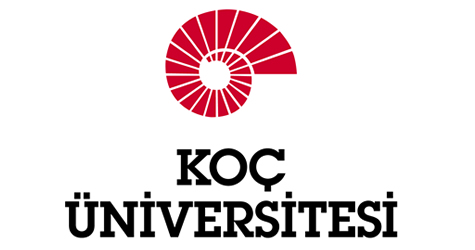 ÖZGEÇMİŞ FORMUKİŞİSEL BİLGİLEREĞİTİM (Mezun olduğu üniversite ve sonrası)AKADEMİK DENEYİM VARSA İNSAN ARAŞTIRMALARI KONUSUNDA ALDIĞI EĞİTİM VE SERTİFİKALARAldığınız eğitime dair bir sertifika varsa lütfen bir kopyasını ekleyiniz. VARSA ARAŞTIRMACI OLARAK KATILDIĞI İNSAN ARAŞTIRMALARI (Klinik, Sosyal, vb)VARSA SON 5 YIL İÇİNDE HAKEMLİ DERGİLERDE YAYINLANAN MAKALELERYukarıda sunduğum bilgilerin doğru ve eksiksiz olduğunu taahhüt ederim.İmza__________________________________________________Tarih____________________Adı Soyadı:Akademik Unvanı/Pozisyonu:Fakülte/Bölüm:Departman/Ünite:Ev telefonu:İş telefonu ve Cep telefonu:E-posta adresi:YILBÖLÜMKURUMDERECE (Doktora, Uzmanlık, vb)GÖREV DÖNEMİÜNVANBÖLÜMKURUMTARİHTAMAMLANAN EĞİTİM RPOGRAMITARİHARAŞTIRMANIN BAŞLIĞITARİHMAKALENİN BAŞLIĞI